PROCESSO SELETIVO DE CADASTRO DE RESERVA PARA DISTRIBUIÇÃO DE BOLSAS INSTITUCIONAIS – PCF/UNIOESTE - EDITAL nº 20/2017ANEXO 3DECLARAÇÃO DE DESISTÊNCIA DE BOLSAEu, __________________________________, discente do Programa de Pós-graduação em Ciências Farmacêuticas da UNIOESTE, declaro minha desistência da bolsa de Mestrado a ser concedida por este Programa. Declaro que abdico definitivamente do direito de usufruir de qualquer bolsa de Mestrado a mim oferecida até o momento de minha defesa de dissertação e passo o direito de recebê-la ao próximo candidato interessado de acordo com a lista final do Processo Seletivo para classificação de bolsas de acordo com Edital nº 20/2017.Cascavel, ___ de _________ de 2017._______________________________________(Nome e Assinatura)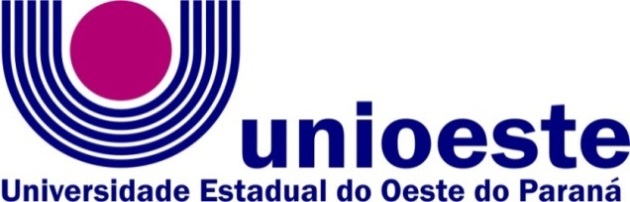 Programa de Pós-Graduação Stricto Sensu em Ciências FarmacêuticasCentro de Ciências Médicas e Farmacêuticas – CCMFCampus de Cascavel - Rua Universitária, 2069. CEP 85.819-110 – Cascavel/PR – Fone:+55 (45) 3220-7290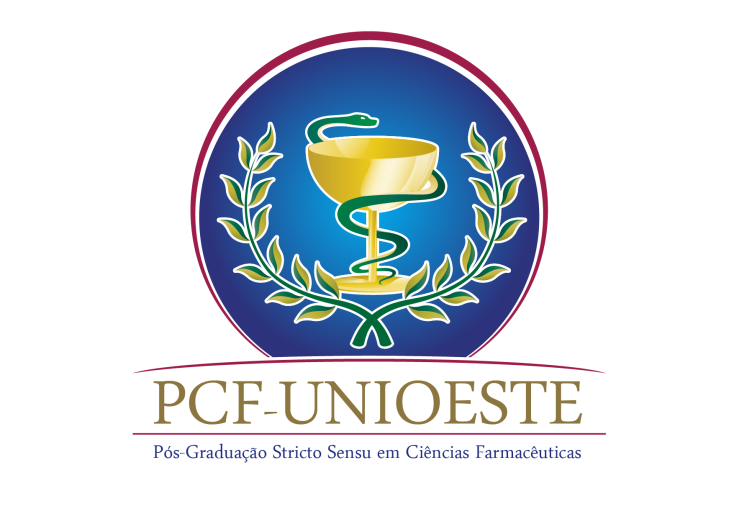 